Шановні друзі!Запрошуємо Вас взяти участь у наших виставках!16.10.2021МІЖНАРОДНА ВИСТАВКА СОБАК УСІХ ПОРІД , FCI-CACIBМОНОПОРОДНІ ВИСТАВКИ, CAC-UA: Італійський Кане Корсо, ЧихуахуаКЛУБНІ ВИСТАВКИ ВСЕУКРАЇНСЬКОГО КЛУБУ ВІТЧИЗНЯНИХ ПОРІД, РАНГ - ПЕРЕМОЖЕЦЬ КЛУБУ: Середньоазіатська Вівчарка, Кавказька Вівчарка, Російський Чорний Тер'єр17.10.2021МІЖНАРОДНА ВИСТАВКА СОБАК УСІХ ПОРІД , FCI-CACIBМОНОПОРОДНІ ВИСТАВКИ, CAC-UA: Мініатюрний Пінчер, Пекінес, Мініатюрний Шнауцер, Американська Акіта, Лабрадор РетриверЕксперти виставок:Ольга Гончарук, УкраїнаSvein Helgesen, NorwaySelbach Mona, NorwaySimic Polina, SerbiaКатерина Перегуда, УкраїнаОлена Фесенко, УкраїнаРозміри внесків:РЕЄСТРАЦІЯ ПРИЙМАЄТЬСЯ ВИКЛЮЧНО ЧЕРЕЗ СЕРВІС ОНЛАЙН-РЕЄСТРАЦІЇ ONLINEDOG.SHOWВсі собаки що були зареєстровані на виставки CLUB№1FEST 2020 року, та мали родоводи на момент реєстрації, будуть перенесені автоматично. Власники собак що не надали родоводи повинні надати родоводи до 15 вересня 2021 року. Заміни собак що були перенесені з 2020 року можна здійснити безкоштовно до 15 вересня 2021 року звернувшись за номером (073) 72-000-32. ОРГАНІЗАТОР ЗАЛИШАЄ ЗА СОБОЮ ПРАВО НА ЗМІНУ РОЗМІРУ ВНЕСКУ ПРОТЯГОМ УСЬОГО ТЕРМІНУ РЕЄСТРАЦІЇ.Реєстраційні внески поверненню не підлягають.Заміни і перенесення після закінчення строку реєстрації не приймаються!Можливі зміни в складі експертної бригади!Приймається реклама у каталог про собак-плідників, цуценят, парування та розплідники.Для участі у конкурсах необхідне заповнення окремого заявочного листа.Кожен собака (з 3-х місяців) має бути щеплений проти сказу не менше ніж за 30 днів і не давніше ніж за 1 рік до виставки. Для участі у виставці наявність у собаки ветеринарного паспорту (для гостей з інших міст, також ветеринарної довідки Форми №1) із відміткою про вакцинацію від сказу ОБОВ’ЯЗКОВА! Наявність експортного родоводу для собак іноземних власників ОБОВ’ЯЗКОВА!Адреса нашого клубу:61002, м. Харків-2, вул. Каразіна, 7/9 (понеділок, середа, п’ятниця з 16.00 до 19.00)Всі дзвінки будуть прийматися суворо з 10:00 до 20:00.  Дякуємо за розуміння!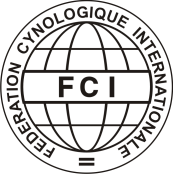 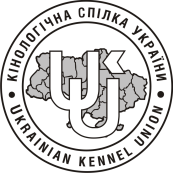 Federation Cynologique Internationale (FCI)Ukrainian Kennel Union (UKU)ХОО «Харківський обласний племінний центр собаківництва» ВГО КСУ(073) 72-000-32, (050) 47-45-791club1fest@gmail.com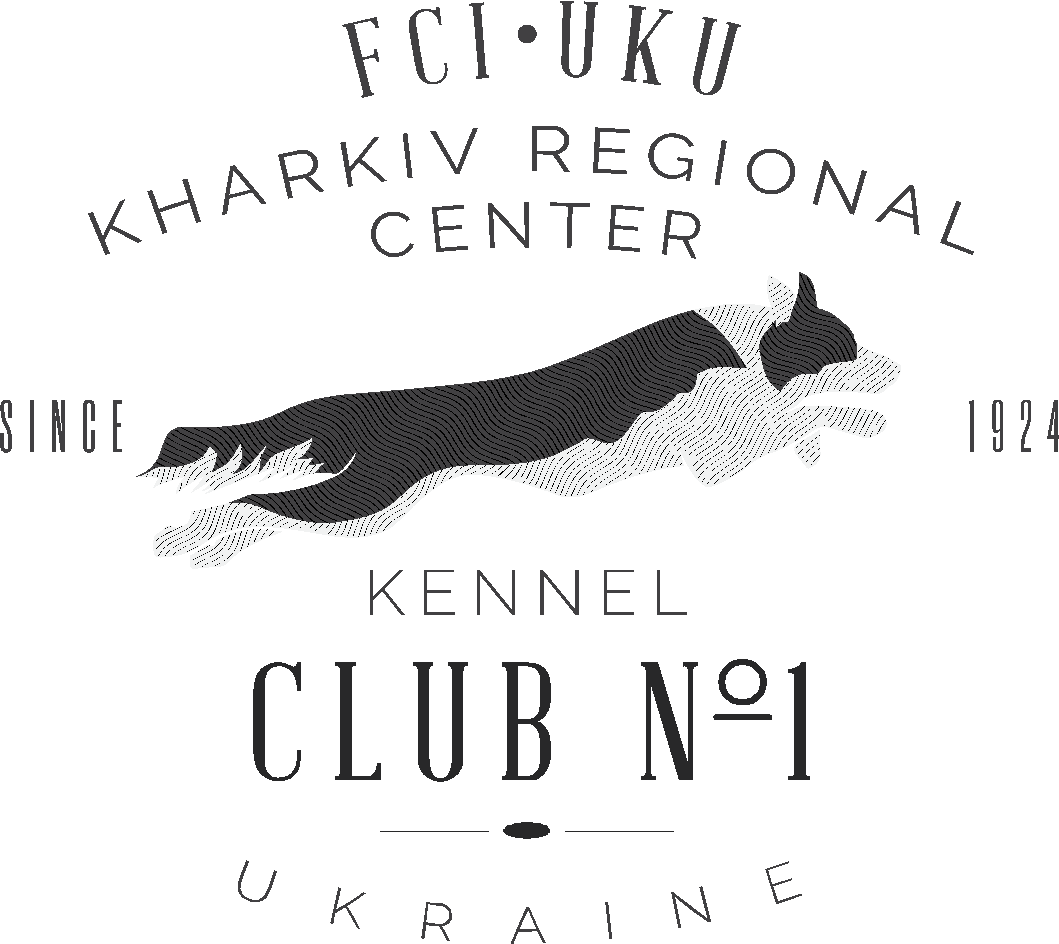 15.08 – 14.0915.08 – 14.0915.09 – 30.0915.09 – 30.0901.10 – 07.1001.10 – 07.10CACIBMONOCACIBMONOCACIBMONOЮніори та дорослі класи / For the first dog700650800700900800Бебі, цуценята / Baby, puppy400350400350400350Ветерани / Veteran400300400300400300Для іноземних громадян / For foreigners40 €35 €45 €40 €50 €45 €